ONTARIO KNIFE COMPANY® ADDS NEW-FOR-2022 COMPACT MACHETE TO OLD HICKORY OUTDOORS SERIES Classic Old Hickory Style Meets Modern Materials for an All-Around Indispensable Tool Outdoors Ontario Knife Company® (OKC®), the award-winning cutlery maker that has created a legacy of more than 130 years of bladesmith excellence, is proud to announce the addition of a new compact machete to its revered Old Hickory Outdoors series of knives. From preparing a camp site to sharpening tent pegs to clearing the sight lines for your blind - this new lightweight Old Hickory Outdoors Machete is the perfect tool for any job outdoors.“The new compact Old Hickory Outdoors Machete retains the classic look of the Old Hickory line with an American walnut handle and traditional brass cutlers rivets,” said OKC blade designer Dan Maragni.  “The handle incorporates a “bird’s beak” butt which anchors the handle and allows the machete to rotate around the pinky for effective cutting with just a flick of the wrist.”Like its popular brethren in the Old Hickory Outdoors series, the new OH-O Machete is an all-purpose tool that will last for generations. The blade is 9 inches long and 0.095 inches thick which makes it light and fast in the hand. It’s 2 1/2” wide near the tip which shifts the blade’s “sweet spot” forward, increasing the cutting power of the blade where it’s needed most.  The blade is constructed from extremely tough 1075 high carbon steel with a phosphate coating, which will take and hold a fine edge with ease.  The overall length of the machete is 15-9/16 inches, perfect for all your outdoor cutting tasks.  An included quality leather sheath makes carrying the machete around camp easy and comfortable.“Our Old Hickory series was first introduced in 1924, and with the addition of the Old Hickory Outdoors models, has remained one of our most popular product lines,” said David Fenske, Vice President of Ontario Knife Company.  “We’re excited to add a compact, lightweight machete to a collection that is already trusted among avid outdoorsmen everywhere.”The Old Hickory Outdoors Machete is proudly backed by a lifetime warranty and Made in the USA.  Founded in 1889, the Ontario Knife Company® is an award-winning knife, cutlery, and tool manufacturer operating out of Upstate New York for over 125 years. OKC® produces a wide range of tools, including cutlery and kitchenware, hunting and fishing knives, machetes, survival and rescue equipment, science and medical tools, and tactical knives. OKC has a long tradition of building knives and tools for the U.S. military, producing high quality equipment that has seen continuous service since WWII. In addition to being a major supplier to the U.S. Armed Forces, OKC leverages a network of distributors, dealers, and major commercial retailers to sell its products nationwide and internationally to over 35 countries. OKC’s custom manufacturing division Jericho® Tool, advances capabilities including a broad-spectrum of injection molding, tool and die, and machining operations to provide white label and OEM manufacturing services for consumer and industrial goods. Collectively OKC’s product lines and manufacturing services reach the housewares, sporting goods, tactical, security, law enforcement & first responders, education, science & medical, and industrial & agricultural industries.For more information about Ontario Knife Company and its industry-leading line of advanced knives, machetes, edged products and specialty tools, contact Ontario Knife Company at P.O. Box 145-26 Empire Street · Franklinville, NY 14737 · Telephone (716) 676-5527 · Or visit www.ontarioknife.com. The Ontario Knife Company is a subsidiary of publicly traded Servotronics, Inc. (NYSE MKT - SVT).Connect with Ontario Knife Company on social media: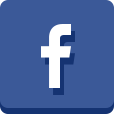 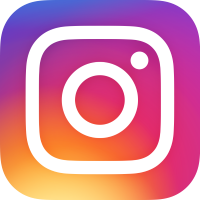 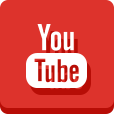 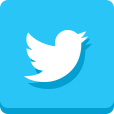 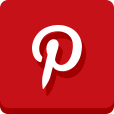 Editor’s Note: For hi-res images and releases, please visit our online Press Room at www.full-throttlecommunications.com